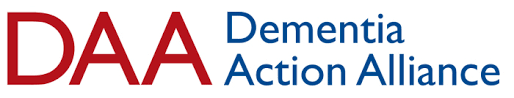 Alliance Membership Form and Action PlanAlliance Membership Form and Action PlanAlliance Membership Form and Action PlanAlliance Membership Form and Action PlanAlliance Membership Form and Action PlanAlliance Membership Form and Action PlanBy submitting this Membership Action Plan we agree to the following:we are support the National Dementia Declarationwe wish to become Affiliate Members of our Local Dementia Action Alliance & Surrey Local Dementia Action Alliance groupswe commit to the Actions belowBy submitting this Membership Action Plan we agree to the following:we are support the National Dementia Declarationwe wish to become Affiliate Members of our Local Dementia Action Alliance & Surrey Local Dementia Action Alliance groupswe commit to the Actions belowBy submitting this Membership Action Plan we agree to the following:we are support the National Dementia Declarationwe wish to become Affiliate Members of our Local Dementia Action Alliance & Surrey Local Dementia Action Alliance groupswe commit to the Actions belowBy submitting this Membership Action Plan we agree to the following:we are support the National Dementia Declarationwe wish to become Affiliate Members of our Local Dementia Action Alliance & Surrey Local Dementia Action Alliance groupswe commit to the Actions belowBy submitting this Membership Action Plan we agree to the following:we are support the National Dementia Declarationwe wish to become Affiliate Members of our Local Dementia Action Alliance & Surrey Local Dementia Action Alliance groupswe commit to the Actions belowBy submitting this Membership Action Plan we agree to the following:we are support the National Dementia Declarationwe wish to become Affiliate Members of our Local Dementia Action Alliance & Surrey Local Dementia Action Alliance groupswe commit to the Actions belowPart 1 of 3: Organisation detailsPart 1 of 3: Organisation detailsPart 1 of 3: Organisation detailsPart 1 of 3: Organisation detailsPart 1 of 3: Organisation detailsPart 1 of 3: Organisation detailsOrganisation name:      Organisation name:      Organisation name:      Organisation name:      Organisation name:      Organisation name:      Address:      Address:      Address:      Address:      Address:      Address:      Organisation website:      Organisation website:      Organisation website:      Organisation website:      Organisation website:      Organisation website:      Contact person:      Contact person:      Contact person:      Contact person:      Contact person:      Contact person:      Email:      Email:      Email:      Email:      Email:      Email:      Telephone:      Telephone:      Telephone:      Telephone:      Telephone:      Telephone:      Geographical areas covered by your organisation:      Geographical areas covered by your organisation:      Geographical areas covered by your organisation:      Geographical areas covered by your organisation:      Geographical areas covered by your organisation:      Geographical areas covered by your organisation:      Local borough council: Elmbridge Epsom & Ewell Guildford Mole ValleyLocal borough council: Elmbridge Epsom & Ewell Guildford Mole Valley Reigate & Banstead Runnymede Spelthorne Surrey Heath Reigate & Banstead Runnymede Spelthorne Surrey Heath Sutton Tandridge Waverley Woking Sutton Tandridge Waverley WokingWhat does your organisation do? (Max. 50 words)      What does your organisation do? (Max. 50 words)      What does your organisation do? (Max. 50 words)      What does your organisation do? (Max. 50 words)      What does your organisation do? (Max. 50 words)      What does your organisation do? (Max. 50 words)      Tick all sectors in which your organisation operates:Tick all sectors in which your organisation operates:Tick all sectors in which your organisation operates:Tick all sectors in which your organisation operates:Tick all sectors in which your organisation operates:Tick all sectors in which your organisation operates: Arts  Businesses and shops Care Charity  Children, Young People and Students Clinical Commissioning Group Commissioners Sector Communication  Community Org   Domiciliary Care  Education Sector  Emergency Services  Faith Groups  Finance  Health  Hospices  Hospitality Hospitals/ Hospital Trusts  Domiciliary Care  Education Sector  Emergency Services  Faith Groups  Finance  Health  Hospices  Hospitality Hospitals/ Hospital Trusts  Housing   Legal  Letting  Local Authorities  Local DAA Members  Medical  Membership Organisation  Other  Pharmaceutical  Housing   Legal  Letting  Local Authorities  Local DAA Members  Medical  Membership Organisation  Other  Pharmaceutical  Recreation  Research  Retail  Schools  Social Care   Telecare   Transport  Utility    VoluntaryPart 2 of 3: Making a differenceConsider why you want to be a DAA member. How will you establish what actions are important locally for people affected by dementia? (max. 200 words)      What are the challenges to delivering these outcomes from the perspective of your organisation? (max. 150 words)      Part 3 of 3: List 3 dementia-friendly Actions that your organisation will undertakeAction 1What we will do:      How we will do it:      Progress stage:  Initial scoping       Planning       Being implemented       Completed           IncompleteAction 2What we will do:      How we will do it:      Progress stage:   Initial scoping       Planning       Being implemented       Completed           IncompleteAction 3What we will do:      How we will do it:     Progress stage:  Initial scoping       Planning       Being implemented       Completed           IncompleteDownload and attach your logo here (optional) Can we share your contact details with other Dementia Action Alliance members?  Yes           No                    Save a copy of this completed form to your computer for your records and then email this form as an attachment to: dementiafriendlysurrey@alzheimers.org.uk